Jak poprawnie uczyć się procentów?Nie jesteś pewien, czy rozumiesz procenty w dobry sposób? Zastanawiasz się jak powinno się prawidłowo wykonywać obliczanie procentów?Dlaczego procenty sprawiają taką trudność?W tym wpisie postaramy się przybliżyć Ci, czym są procenty oraz w jaki sposób uczyć się działów matematycznych. Warto zaznaczyć, iż przedmioty ścisłe są problematyczne dla wielu osób, ponieważ ich umysł jest bardziej przystosowany do humanistycznych. Dlatego warto sobie pomóc i korzystać z wielu możliwości korepetycji lub wszelkich czynności, związanych z prawidłową edukacją.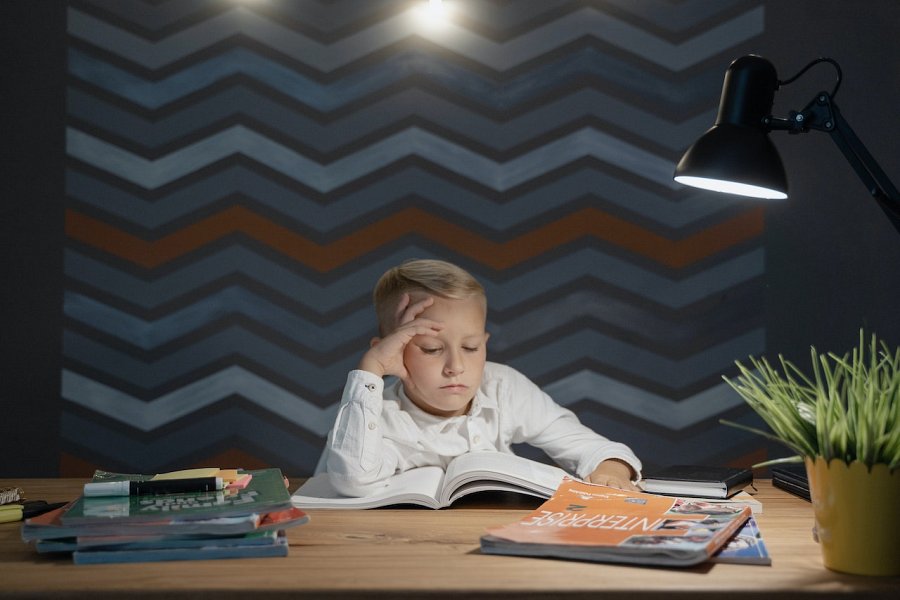 Jak zabrać się do nauki procentów?Aby odpowiednio nauczyć się podstaw i zależności w procentach, należy najpierw w pełni zrozumieć działania na ułamkach oraz nabyć umiejętności związane z podejmowaniem konkretnych działań na liczbach. Jest to szczególnie ważne, ponieważ stanowi to swego rodzaju fundament, dla poprawnej nauki procentów, które są bardziej skomplikowane, od wcześniejszych zagadnień. Jeżeli jednak nie mamy takich zdolności, a koniecznie musimy nauczyć się procentów, należy skorzystać z odpowiednich korepetycji, pozwalających nadrobić nam zaległości.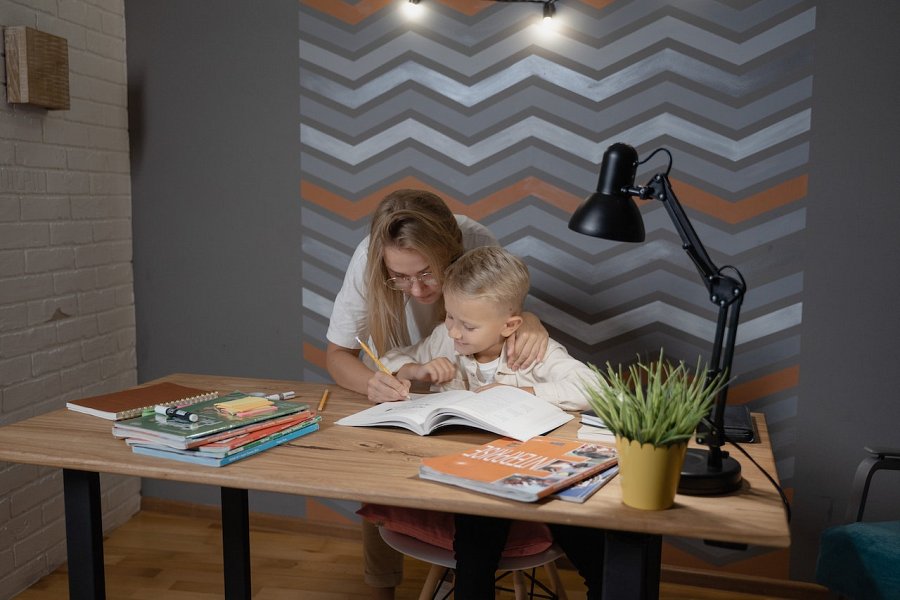 W jaki sposób się edukować?Wiele rodziców i uczniów zastanawia się, w jaki sposób prowadzić prawidłową edukację. Każda z osób, może mieć inne zdolności oraz możliwości intelektualne, dlatego należy podejść do tego w sposób indywidualny. Najczęstszym błędem popełnianym przez wiele osób, jest unikanie zadań domowych i brak systematycznej nauki. Jest to bardzo ważne, ponieważ żeby osiągnąć pewien poziom mądrości musimy posiadać solidne podstawy. Jak zostało już wspomniane powyżej, nauka procentów będzie o wiele prostsza, jeżeli utrzymamy konkretną systematykę i zdolność do rozumienia fundamentów, takich jak proste działania na liczbach, czy dobra znajomość ułamków.